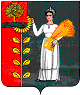 Администрация сельского поселения Петровский сельсовет Добринского муниципального района Липецкой областиРоссийской ФедерацииПОСТАНОВЛЕНИЕ01.06.2016                             п.свх.Петровский                                 № 35Об утверждении Реестра муниципальных услуг сельского поселения Петровский сельсовет Добринскогомуниципального района Липецкой области     Рассмотрев Представление Прокуратуры Добринского района “ Об устранении нарушений законодательства о защите прав предпринимателей при оказании государственных и муниципальных услуг, а так же мер поддержки” “ 17-93в -216 от 10.05.2016г.,  во исполнении Федерального  закона  от  27.07.2010 года № 210-ФЗ «Об организации  предоставления государственных и муниципальных услуг», постановлением Правительства Российской Федерации от 15.06.2009 N 478 "О единой системе информационно-справочной поддержки граждан и организаций по вопросам взаимодействия с органами исполнительной власти и органами местного самоуправления с использованием информационно-телекоммуникационной сети Интернет", Постановлением Администрации Липецкой области  от 08.06.2010 г. N 172  «Об обеспечении доступа граждан и организаций к сведениям об услугах (функциях), предоставляемых исполнительными органами государственной власти Липецкой области, органами местного самоуправления Липецкой области», руководствуясь Уставом сельского поселения Петровский сельсовет, администрация сельского поселения Петровский сельсоветПОСТАНОВЛЯЕТ:1.Утвердить Реестр муниципальных сельского поселения Петровский сельсовет Добринского муниципального района Липецкой области (Прилагается).2. Постановление №36 от 16.11.2012г. «Об утверждении Реестра муниципальных услуг (функций) органов местного самоуправления сельского поселения Петровский Добринского муниципального района» считать утратившим силу .3. Настоящее постановление вступает в силу со дня его обнародования.4. Контроль за исполнением настоящего постановления оставляю за собой.Глава администрации                                                          С.Н.Колгин Утверждён постановлением администрациисельского поселенияПетровский сельсоветот 01.06.2016г. № 35РЕЕСТ    услуг  для предоставления администрацией сельского поселения Петровский сельсовет Добринского муниципального района муниципальных услуг, и организациями, участвующими в предоставлении этих муниципальных услуг№ п/пПолное наименование  муниципальной услугиКатегория заявителейУчреждения предоставляющие услугуАдрес Места нахождения, время приема специалистом и номер контактного телефонаСведения о возмездности ( безвозмездности) услугиНормативные акты, регламентирующие предоставление услугиРаздел 1. Муниципальные услуги, предоставляемые администрацией сельского поселения и другими учреждениямиРаздел 1. Муниципальные услуги, предоставляемые администрацией сельского поселения и другими учреждениямиРаздел 1. Муниципальные услуги, предоставляемые администрацией сельского поселения и другими учреждениямиРаздел 1. Муниципальные услуги, предоставляемые администрацией сельского поселения и другими учреждениямиРаздел 1. Муниципальные услуги, предоставляемые администрацией сельского поселения и другими учреждениямиРаздел 1. Муниципальные услуги, предоставляемые администрацией сельского поселения и другими учреждениямиРаздел 1. Муниципальные услуги, предоставляемые администрацией сельского поселения и другими учреждениями1Прием заявлений, документов, а также постановка граждан на учет в качестве нуждающихся в жилых помещенияхФизические лицаАдминистрация сельского поселения«Липецкоблтехинвентаризация» филиал Добринское БТИп.свх.Петровский, ул.Дрикаловича, д.1, телефоны: 8(47462) 45-1-21, 45-2-21, 45-1-41.Режим работы:Вторник  8-30 до 16-30, перерыв с 12-00 до 13-00Пятница    8-30 до 16-30, обед 12-00 до 13-00                                                                       выходные дниСуббота, воскресеньеE-mail:  petss.admdobrinka.ru.п. Добринка, ул. М.Горького, д.6Режим работы:Ежедневно с 8-00 до 17- 00Перерыв с 12-00 до 13-00выходные дниСуббота, воскресеньеТ. 847462 -2-29-25безвозмездноПостановление администрации сельского поселения Петровский сельсовет «Об утверждении  административного регламента «Прием заявлений, документов, а также постановка граждан на учет в качестве нуждающихся в жилых помещениях» от 16.11.2012г. № 32                                                                                                                                                      1.2Подуслуга 1. Учет малоимущих граждан, нуждающихся в жилых помещениях, предоставляемых по договорам социального наймаФизические лицаАдминистрация сельского поселенияп.свх.Петровский, ул.Дрикаловича, д.1, телефоны: 8(47462) 45-1-21, 45-2-21, 45-1-41.Режим работы:Вторник  8-30 до 16-30, перерыв с 12-00 до 13-00Пятница    8-30 до 16-30, обед 12-00 до 13-00                                                                       выходные дниСуббота, воскресеньеE-mail:  petss.admdobrinka.ru.безвозмездноПостановление администрации сельского поселения Петровский сельсовет «Об утверждении  административного регламента «Прием заявлений, документов, а также постановка граждан на учет в качестве нуждающихся в жилых помещениях» от 16.11.2012г. № 321.3Подуслуга 2. Учет  ветеранов Великой Отечественной войны, имеющих право на меры социальной поддержки по обеспечению жильем в соответствии с Федеральным законом “О ветеранах” от 12.05.1995г. № 5-ФЗ----- Постановление администрации сельского поселения Петровский сельсовет «Об утверждении  административного регламента «Прием заявлений, документов, а также постановка граждан на учет в качестве нуждающихся в жилых помещениях» от 16.11.2012г. № 321.4Подуслуга 3. Учет молодых семей, имеющих право на получение субсидии для приобретения или строительства жилья по подрограмме по подпрограмме ФЦП  «Жилище» « Об обеспечении жильём молодых семей до 2015-2020 года»----Постановление администрации сельского поселения Петровский сельсовет «Об утверждении  административного регламента «Прием заявлений, документов, а также постановка граждан на учет в качестве нуждающихся в жилых помещениях» от 16.11.2012г. № 321.5Подуслуга 4. Учет семей, имеющих право на получение субсидии для приобретения или строительства жилья по подпрограмме «Устойчивое  развитие сельских территорий Липецкой области на 2014-2017  годы и на период  до 2020 года»----Постановление администрации сельского поселения Петровский сельсовет «Об утверждении  административного регламента «Прием заявлений, документов, а также постановка граждан на учет в качестве нуждающихся в жилых помещениях» от 16.11.2012г. № 322Выдача справки о присвоении адресаФизические лица, юридические лицаАдминистрация сельского поселенияп.свх.Петровский, ул.Дрикаловича, д.1, телефоны: 8(47462) 45-1-21, 45-2-21, 45-1-41.Режим работы:Вторник  8-30 до 16-30, перерыв с 12-00 до 13-00Пятница    8-30 до 16-30, обед 12-00 до 13-00                                                                       выходные дниСуббота, воскресеньеE-mail:  petss.admdobrinka.ru.безвозмездноРешение Совета депутатов сельского поселении 8-рс от 23.10.2015г «О Правилах присвоения, изменения и аннулирования адресов на территории сельского поселения Петровский сельсовет Добринского муниципального района Липецкой области»2.1.Анулирование адреса----Решение Совета депутатов сельского поселении  8-рс от 23.10.2015г. «О Правилах присвоения, изменения и аннулирования адресов на территории сельского поселения Петровский сельсовет Добринского муниципального района Липецкой области»3Прием документов, а так же выдача решений о переводе или об отказе в переводе жилого помещения в нежилое или нежилого помещения в жилоеФизические лица, юридические лицаАдминистрация сельского поселенияп.свх.Петровский, ул.Дрикаловича, д.1, телефоны: 8(47462) 45-1-21, 45-2-21, 45-1-41.Режим работы:Вторник  8-30 до 16-30, перерыв с 12-00 до 13-00Пятница    8-30 до 16-30, обед 12-00 до 13-00                                                                       выходные дниСуббота, воскресеньеE-mail:  petss.admdobrinka.ru.безвозмездноЖилищный кодекс РФ, постановление администрации сельского поселения № 30 от 01.06.2016г. «Об утверждении Положения «О межведомственной комиссии  по оценке обследованию помещения в целях признания его жилым помещением, жилого помещения пригодным (непригодным) для проживания, а такжемногоквартирного дома в целях признания его аварийным и подлежащим сносу или реконструкции»4Прием заявлений и выдача документов о согласовании схемы расположения земельного участка на кадастровом плане или кадастровой картеФизические лица, юридические лицаАдминистрация сельского поселенияООО «ЦГ и КР»п.свх.Петровский, ул.Дрикаловича, д.1, телефоны: 8(47462) 45-1-21, 45-2-21, 45-1-41.Режим работы:Вторник  8-30 до 16-30, перерыв с 12-00 до 13-00Пятница    8-30 до 16-30, обед 12-00 до 13-00                                                                       выходные дниСуббота, воскресеньеE-mail:  petss.admdobrinka.ru. Г. Грязи, Осоавиахима, д. 12Режим работы:Ежедневно с 8-00 до 17- 00Перерыв с 12-00 до 13-00выходные дниСуббота, воскресеньеE-mail:  dorofeev048@mail.ruТ. 89205049191БезвозмездноплатноПостановление администрации сельского поселения Петровский сельсовет «Об утверждении  административного регламента «Прием заявлений и выдача документов о согласовании схемы расположения земельного участка на кадастровом плане или кадастровой карте»от 01.06.2016г.  № 315Предоставление земельных участков гражданам для индивидуальногожилищного строительстваФизические лицаАдминистрация сельского поселенияп.свх.Петровский, ул.Дрикаловича, д.1, телефоны: 8(47462) 45-1-21, 45-2-21, 45-1-41.Режим работы:Вторник  8-30 до 16-30, перерыв с 12-00 до 13-00Пятница    8-30 до 16-30, обед 12-00 до 13-00                                                                       выходные дниСуббота, воскресеньеE-mail:  petss.admdobrinka.ru.безвозмездноПостановление администрации сельского поселения Петровский сельсовет «Об утверждении  административного регламента «Предоставление земельных участков гражданам для индивидуальногожилищного строительства» от 02.09.2015г. № 236Предоставление земельного участка, находящегося в муниципальной собственности или государственная собственность на который не разграничена, в постоянное (бессрочное) пользование ” в сельском поселении Петровский сельсовет Добринского муниципального районаФизические лицаАдминистрация сельского поселенияп.свх.Петровский, ул.Дрикаловича, д.1, телефоны: 8(47462) 45-1-21, 45-2-21, 45-1-41.Режим работы:Вторник  8-30 до 16-30, перерыв с 12-00 до 13-00Пятница    8-30 до 16-30, обед 12-00 до 13-00                                                                       выходные дниСуббота, воскресеньеE-mail:  petss.admdobrinka.ru.безвозмездноПостановление администрации сельского поселения Петровский сельсовет «Об утверждении  административного регламента «Предоставление земельного участка, находящегося в муниципальной собственности или государственная собственность на который не разграничена, в постоянное (бессрочное) пользование ” в сельском поселении Петровский сельсовет Добринского муниципального района»от 19.11.2015г. № 327 Предоставление разрешения на отклонение от предельных параметров разрешенного строительства, реконструкции объектов капитального  строительства Физические лица, юридические лицаАдминистрация сельского поселенияп.свх.Петровский, ул.Дрикаловича, д.1, телефоны: 8(47462) 45-1-21, 45-2-21, 45-1-41.Режим работы:Вторник  8-30 до 16-30, перерыв с 12-00 до 13-00Пятница    8-30 до 16-30, обед 12-00 до 13-00                                                                       выходные дниСуббота, воскресеньеE-mail:  petss.admdobrinka.ru.безвозмездноПостановление администрации сельского поселения Петровский сельсовет «Об утверждении  административного регламента «Предоставление разрешения на отклонение от предельных параметров разрешенного строительства, реконструкции объектов капитального  строительства» от 01.06.2016г. № 328Предоставление разрешения на условно разрешенный вид использования земельного участка или объекта капитального строительства Физические лица, юридические лицаАдминистрация сельского поселенияп.свх.Петровский, ул.Дрикаловича, д.1, телефоны: 8(47462) 45-1-21, 45-2-21, 45-1-41.Режим работы:Вторник  8-30 до 16-30, перерыв с 12-00 до 13-00Пятница    8-30 до 16-30, обед 12-00 до 13-00                                                                       выходные дниСуббота, воскресеньеE-mail:  petss.admdobrinka.ru.безвозмездноПостановление администрации сельского поселения Петровский сельсовет «Об утверждении  административного регламента «Предоставление разрешения на условно разрешенный вид использования земельного участка или объекта капитального строительства «от 01.06.2016г.  № 339Предоставление земельных  участков,  находящихся в государственной  не разграниченной и (или) муниципальной собственности сельского поселения    Петровский сельсовет, с проведением торговФизические лица, юридические лицаАдминистрация сельского поселенияп.свх.Петровский, ул.Дрикаловича, д.1, телефоны: 8(47462) 45-1-21, 45-2-21, 45-1-41.Режим работы:Вторник  8-30 до 16-30, перерыв с 12-00 до 13-00Пятница    8-30 до 16-30, обед 12-00 до 13-00                                                                       выходные дниСуббота, воскресеньеE-mail:  petss.admdobrinka.ru.безвозмездноПостановление администрации сельского поселения Петровский сельсовет «Об утверждении  административного регламента Предоставление земельных  участков,  находящихся в государственной  не разграниченной и (или) муниципальной собственности сельского поселения    Петровский сельсовет, с проведением торгов» от 03.03.2016г. № 710Предоставление земельных участков, находящихся   в муниципальной собственности или земель, государственная собственность на которые не разграничена без проведения  торговФизические лица, юридические лицаАдминистрация сельского поселенияп.свх.Петровский, ул.Дрикаловича, д.1, телефоны: 8(47462) 45-1-21, 45-2-21, 45-1-41.Режим работы:Вторник  8-30 до 16-30, перерыв с 12-00 до 13-00Пятница    8-30 до 16-30, обед 12-00 до 13-00                                                                       выходные дниСуббота, воскресеньеE-mail:  petss.admdobrinka.ru.безвозмездноПостановление администрации сельского поселения Петровский сельсовет «Об утверждении  административного регламента «Предоставление земельных участков, находящихся   в муниципальной собственности или земель, государственная собственность на которые не разграничена без проведения  торгов» от02.03.2016г.  № 511Предоставление земельных участков, находящихся  в муниципальной собственности, а также земельных участков государственная собственность на которые   не разграничена, на которых расположены здания, сооруженияФизические лица, юридические лицаАдминистрация сельского поселенияп.свх.Петровский, ул.Дрикаловича, д.1, телефоны: 8(47462) 45-1-21, 45-2-21, 45-1-41.Режим работы:Вторник  8-30 до 16-30, перерыв с 12-00 до 13-00Пятница    8-30 до 16-30, обед 12-00 до 13-00                                                                       выходные дниСуббота, воскресеньеE-mail:  petss.admdobrinka.ru.безвозмездноПостановление администрации сельского поселения Петровский сельсовет «Об утверждении  административного регламента «Предоставление земельных участков, находящихся  в муниципальной собственности, а также земельных участков государственная собственность на которые   не разграничена, на которых расположены здания, сооружения»от 03.03.2016г.  № 612Предварительное согласование предоставления земельных участков, находящихся в муниципальной собственности или земель, государственная  собственность на которые не разграниченаФизические лица, юридические лицаАдминистрация сельского поселенияп.свх.Петровский, ул.Дрикаловича, д.1, телефоны: 8(47462) 45-1-21, 45-2-21, 45-1-41.Режим работы:Вторник  8-30 до 16-30, перерыв с 12-00 до 13-00Пятница    8-30 до 16-30, обед 12-00 до 13-00                                                                       выходные дниСуббота, воскресеньеE-mail:  petss.admdobrinka.ru.безвозмездноПостановление администрации сельского поселения Петровский сельсовет «Об утверждении  административного регламента «Предварительное согласование предоставления земельных участков, находящихся в муниципальной собственности или земель, государственная  собственность на которые не разграничена» от 03.03.2016г. № 813Заключение соглашения об установлении сервитута в отношении земельного  участка, находящегося в муниципальной собственности, или  государственная собственность, на который не разграниченаФизические лица, юридические лицаАдминистрация сельского поселенияп.свх.Петровский, ул.Дрикаловича, д.1, телефоны: 8(47462) 45-1-21, 45-2-21, 45-1-41.Режим работы:Вторник  8-30 до 16-30, перерыв с 12-00 до 13-00Пятница    8-30 до 16-30, обед 12-00 до 13-00                                                                       выходные дниСуббота, воскресеньеE-mail:  petss.admdobrinka.ru.безвозмездноПостановление администрации сельского поселения Петровский сельсовет «Об утверждении  административного регламента «Заключение соглашения об установлении сервитута в отношении земельного  участка, находящегося в муниципальной собственности, или  государственная собственность, на который не разграничена»от 01.06.2016г.  № 34Раздел 2. Муниципальные услуги, предоставляемые учреждениями сельского поселенияРаздел 2. Муниципальные услуги, предоставляемые учреждениями сельского поселенияРаздел 2. Муниципальные услуги, предоставляемые учреждениями сельского поселенияРаздел 2. Муниципальные услуги, предоставляемые учреждениями сельского поселенияРаздел 2. Муниципальные услуги, предоставляемые учреждениями сельского поселенияРаздел 2. Муниципальные услуги, предоставляемые учреждениями сельского поселения№ услугиПолное наименование  муниципальной услугиНаименование муниципальных учреждений и других организаций, предоставляющих услугуАдрес места нахожденияГлавный распорядитель бюджетных средствНормативные акты, регламентирующие предоставление услуги14Организация и проведение культурно-досуговых мероприятийМАУК «Петровский ПЦК»п.Петровский, ул.Победы, д.Режим работы:вторник – субботас 10.00 – 13.00 часов;с20.00 - 23.00 часов;Понедельник выходной день;Бухгалтерия с 8.00 до 17.00перерыв с 12.00 до 14.00Выходной суббота-воскресеньеАдминистрация сельского поселения Петровский сельсоветПостановление администрации сельского поселения Петровский сельсовет «Об утверждении  административного регламента предоставления муниципальной услуги по организации и проведению культурно-досуговых мероприятий» № 33 от 16.11.2012г.15Организация работы коллективов художественной самодеятельности и клубов по интересамМАУК «Петровский ПЦК» п.Петровский, ул.Победы, д.Режим работы:вторник – субботас 10.00 – 13.00 часов;с20.00 - 23.00 часов;Понедельник выходной день;Бухгалтерия с 8.00 до 17.00перерыв с 12.00 до 14.00Выходной суббота-воскресеньеАдминистрация сельского поселения Петровский сельсоветПостановление администрации сельского поселения Петровский сельсовет «Об утверждении  административного регламента муниципального бюджетного учреждения культуры «Петровский поселенческий центр культуры» предоставления муниципальной услуги «Организация работы коллективов художественной самодеятельности и клубов по интересам»  № 34от 16.11.2012гРаздел 3. Услуги,  которые являются необходимыми и обязательными для предоставления администрацией сельского поселения Петровский сельсовет Добринского муниципального района муниципальных услуг, и предоставляются организациями, участвующими в предоставлении этих муниципальных услугРаздел 3. Услуги,  которые являются необходимыми и обязательными для предоставления администрацией сельского поселения Петровский сельсовет Добринского муниципального района муниципальных услуг, и предоставляются организациями, участвующими в предоставлении этих муниципальных услугРаздел 3. Услуги,  которые являются необходимыми и обязательными для предоставления администрацией сельского поселения Петровский сельсовет Добринского муниципального района муниципальных услуг, и предоставляются организациями, участвующими в предоставлении этих муниципальных услугРаздел 3. Услуги,  которые являются необходимыми и обязательными для предоставления администрацией сельского поселения Петровский сельсовет Добринского муниципального района муниципальных услуг, и предоставляются организациями, участвующими в предоставлении этих муниципальных услугРаздел 3. Услуги,  которые являются необходимыми и обязательными для предоставления администрацией сельского поселения Петровский сельсовет Добринского муниципального района муниципальных услуг, и предоставляются организациями, участвующими в предоставлении этих муниципальных услугРаздел 3. Услуги,  которые являются необходимыми и обязательными для предоставления администрацией сельского поселения Петровский сельсовет Добринского муниципального района муниципальных услуг, и предоставляются организациями, участвующими в предоставлении этих муниципальных услуг№ услуги Наименование  муниципальных услуг, для оказания которых предоставляются необходимые обязательные услугиМуниципальные учреждения и другие организации, предоставляющие услугуНаименование документов, которые являются необходимыми и обязательнымиСведения о возмездности (безвозмездности) предоставления услуги( платно/бесплатно)Нормативные правовые акты, регулирующие предоставления услуги1-1Прием заявлений, документов, а также постановка граждан на учет в качестве нуждающихся в жилых помещенияхАдминистрация сельского поселения«Липецкоблтехинвентаризация» филиал Добринское БТИВыписка о имеющихся(имевшихся) объектах недвижимости физического лица за период из ФГРН по Липецкой области и Российской Федерации( по межведомственному обмену с ФГРН)Справка о составе семьиВыписка из финансового лицевого счета Выписка из домовой книгиСправка об имеющихся объектах недвижимости БесплатноплатноПостановление администрации сельского поселения Петровский сельсовет «Об утверждении  административного регламента «Прием заявлений, документов, а также постановка граждан на учет в качестве нуждающихся в жилых помещениях» от 16.11.2012г. № 32                                                                                                                                                      1-1.2Подуслуга 1. Учет малоимущих граждан, нуждающихся в жилых помещениях, предоставляемых по договорам социального наймаАдминистрация сельского поселения«Липецкоблтехинвентаризация» филиал Добринское БТИВыписка о имеющихся(имевшихся) объектах недвижимости физического лица за период из ФГРН по Липецкой области и Российской Федерации( по межведомственному обмену с ФГРН)Справка о составе семьиВыписка из финансового лицевого счета Выписка из домовой книгиСправка об имеющихся объектах недвижимости БесплатноплатноФедеральный закон от 06.10.03 № 131-ФЗ «Об общих принципах организации местного самоуправления в Российской Федерации»Постановление администрации сельского поселения Петровский сельсовет «Об утверждении  административного регламента «Прием заявлений, документов, а также постановка граждан на учет в качестве нуждающихся в жилых помещениях» от 16.11.2012г. № 32                                                                                                                                                      1-1.3Подуслуга 2. Учет  ветеранов Великой Отечественной войны, имеющих право на меры социальной поддержки по обеспечению жильем в соответствии с Федеральным законом “О ветеранах” от 12.05.1995г. № 5-ФЗ---Федеральный закон “О ветеранах” от 12.05.1995г. № 5-ФЗ Закон Липецкой областиот 18 августа 2006 года N 318-ОЗ “Об обеспечении жильем ветеранов, инвалидов и семей, имеющих детей-инвалидов”;Постановление администрации сельского поселения Петровский сельсовет «Об утверждении  административного регламента «Прием заявлений, документов, а также постановка граждан на учет в качестве нуждающихся в жилых помещениях» от 16.11.2012г. № 32                                                                                                                                                      1.1.4Подуслуга 3. Учет молодых семей, имеющих право на получение субсидии для приобретения или строительства жилья по подрограмме по подпрограмме ФЦП  «Жилище» « Об обеспечении жильём молодых семей до 2015-2020 года»---Постановление администрации сельского поселения Петровский сельсовет «Об утверждении  административного регламента «Прием заявлений, документов, а также постановка граждан на учет в качестве нуждающихся в жилых помещениях» от 16.11.2012г. № 32                                                                                                                                                      1.1.5Подуслуга 4. Учет семей, имеющих право на получение субсидии для приобретения или строительства жилья по подпрограмме «Устойчивое  развитие сельских территорий Липецкой области на 2014-2017  годы и на период  до 2020 года»---Постановление администрации сельского поселения Петровский сельсовет «Об утверждении  административного регламента «Прием заявлений, документов, а также постановка граждан на учет в качестве нуждающихся в жилых помещениях» от16.11.2012г. № 322.Выдача справки о присвоении адресаАдминистрация сельского поселенияСправка о присвоении адресабесплатноРешение Совета депутатов сельского поселении 8-рс от 23.10.2015г «. «О Правилах присвоения, изменения и аннулирования адресов на территории сельского поселения Петровский сельсовет Добринского муниципального района Липецкой области»2.1Анулирование адресаАдминистрация сельского поселения решение об аннулировании адресабесплатноРешение Совета депутатов сельского поселении « 8-рс от 23.10.2015г. «О Правилах присвоения, изменения и аннулирования адресов на территории сельского поселения Петровский сельсовет Добринского муниципального района Липецкой области»3Прием документов, а так же выдача решений о переводе или об отказе в переводе жилого помещения в нежилое или нежилого помещения в жилоеАдминистрация сельского поселениярешение о переводе или об отказе в переводе жилого помещения в нежилое или нежилого помещения в жилоебесплатноЖилищный кодекс РФ, постановление администрации сельского поселения № 30 от 01.06.2016г.. «Об утверждении Положения «О межведомственной комиссии  по оценке обследованию помещения в целях признания его жилым помещением, жилого помещения пригодным (непригодным) для проживания, а такжемногоквартирного дома в целях признания его аварийным и подлежащим сносу или реконструкции»4Прием заявлений и выдача документов о согласовании схемы расположения земельного участка на кадастровом плане или кадастровой картеАдминистрация сельского поселенияООО «ЦГ и КР»Постановление «Об Утверждении схемы расположения земельного участка на кадастровом плане или кадастровой карте»Проект схемы расположения земельного участка на кадастровом плане или кадастровой карте территории.БеплатноплатноЗемельный Кодекс РФ, Постановление администрации сельского поселения Петровский сельсовет «Об утверждении  административного регламента «Прием заявлений и выдача документов о согласовании схемы расположения земельного участка на кадастровом плане или кадастровой карте»от 01.06.2016г.  № 31